Biologia 6 Zapiszcie w zeszycie temat lekcji.Temat: Pierścienice – zwierzęta, które maja segmentowane ciało.Zapoznajcie się z informacjami, schematami i zdjęciami w podręczniku na str.41-44.Przepisz i narysuj w zeszycie:1 Budowa pierścienic:Żyją w wodach, w glebie, w ściółceWydłużone, walcowate lub lekko spłaszczone ciało.Ciało podzielone na segmenty (pierścienie)Ciało pokryte oskórkiem oraz śluzemPrzedstawiciele pierścienic to: dżdżownica, pijawka lekarska, nereida różnokolorowa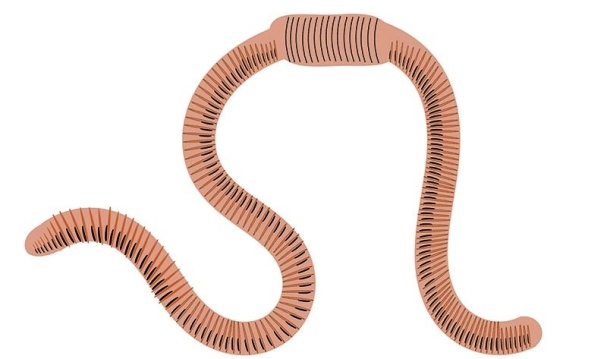 2. Znaczenie pierścienicsą  pokarmem dla wielu zwierzątspulchniają ziemięoczyszczają wody są pokarmem dla ryb akwariowychlecza choroby układu krążenia ( pijawki)Praca samodzielna.Proszę wykonać ćwiczenia w zeszycie ćwiczeńĆwiczenie 1, 2 str. 34Ćwiczenie 3, 4 str. 35Ćwiczenie 5 str.37